МОУ  Непецинская  средняя  общеобразовательная  школаКоломенского  района  Московской  области_____________________________________________________П Р О Е К Тисследование  продовольственногокартофеля  нашего  поселения               «Непецинское»  на содержаниекрахмала по  плотности  и поляриметрическим  методом.Анализ картофеля на содержание нитратов   методом  ионометрии.Автор  проекта  Казаков  Артемийучащийся  9  класса	Руководитель  проекта              Сбитнев  Александр               Владимирович   учитель  химии2017  годИсследование    продовольственного  картофеля  нашего  поселения «Непецинское» на содержание  крахмалаМотивация  выбора  темыКартофель  является  один из самых  распространённых  продуктов  питания.Значение картофеля в жизни человека, даже трудно оценить. Картофель – культура разностороннего использования. Это исключительно важный продукт питания человека. Его по праву называют вторым хлебом. Клубни картофеля, в зависимости от его назначения, содержат до 25 % сухого вещества, в том числе: крахмала – 22 %, белков – 3 %, клетчатки около 1 %, жира – 0,3 %, а также – зольные вещества, витамины С, В, РР и др. Особенно богаты витаминами молодые клубни.Цель  и  задачи  проекта Исследовать   содержание  крахмала  в  клубнях  картофеля  различных  сортов по   плотности  и   более точно  поляриметрическим  методом. Определить   лучший      сорт    по  содержанию  крахмала и  содержанию  нитратов.Работа  над  проектомКартофель  продовольственный  взят   с. Непецино с частного  огорода.  Сорта  Лорх, Розара.Отбор производился  картофеля средней  величины ( масса 90-120 г).Клубни   картофеля в количестве  по  2 шт  каждого  сорта  тщательно  промыть  водой  и  высушить в течение  нескольких  часов.Определение   содержание крахмала в картофеле  по  плотностиРеактивы и оборудование:   20% раствор  хлорида  натрия NaCI ( х.ч.).Для приготовления  3000 мл  раствора  требуется ( хлорида натрия – 600 г, воды дист. – 2400 мл).В раствор  помещают  2-3 клубня  и приливают  воду  до тех пор, пока клубни не будут плавать  среди  раствора  данной концентрации.  Затем,  вынув клубни, перелейте  часть (≈ 100 мл) в высокий цилиндр  и ареометром  определите плотность  получившегося  раствора  соли.	По таблице  1 находим  крахмальное  число .	Крахмальное  число  является  суммой  количество  крахмала  и  сахара(глюкозы).	Процентное содержание крахмала  в картофеле различных    сортов  в таблице № 3,4	Чистый крахмал для   непроросших,  нормально  сохраняемых   клубней  определяется  путем  вычитания  из крахмального  числа 1,5 %, что  является  обычным  содержанием  сахаров.							Таблица 1.Определение содержания сухого вещества и крахмала в картофеле по плотностиОпределение  крахмала  поляриметрическим  методомДля определения крахмала  в клубнях картофеля его  гидролизуют   соляной кислотой        ( НСI – 5%). В результате  гидролиза образуются  растворимые  вещества,  способные вращать  плоскость   поляризации.Ход  анализа клубней картофеля. Навеску свежего картофеля  25 г помещают в фарфоровую ступку, добавляют 5 мл  5% раствора соляной кислоты, растирают до однородной  массы, переносят в колбу емкостью 150 мл  и добавляют 25 мл  1%  соляной кислоты, одновременно  ополаскивая  ступку. Колбу  ставят на 15 мин в кипящую водяную  баню. Затем содержимое  колбы переносят через воронку в мерную колбу на 100 мл и добавляют  35-40 мл дистиллированной воды.  После этого  колбу охлаждают, приливают в нее 2 мл 4% раствора фосфорновольфрамовой  кислоты, объем содержимого доводят  водой до метки, перемешивают взбалтыванием и фильтруют в сухую колбу. Заполняют фильтратом  поляриметрическую трубку   L = 100  мм = 1 дм  и  200 мм = 2 дм.    Определить нулевое положение с поляриметрической кюветой, наполненной  дистиллированной  водой.Для осаждения белков используют  4%  водный  раствор  фосфорновольфрамовой  кислотыРасчет  производят с учетом  навести  и  разведения:	Р  =  ____ά__• 100  •  ʋ_	[ά]20    • L  •  н	ДГде   Р- концентрация крахмала, %;ά – угол  вращения  , 0 круговой шкалы;[ά]20    - удельное вращение  гидролизата  крахмала  картофеля  = 195,4;      дL – длина трубки(кюветы)  поляриметра, дм;ʋ -  объем  раствора,  в котором гидролизована  навеска  картофеля, см3 ;н – навеска исследуемого  вещества,  г .	Таблица 2.Лорх   14 – 20 % (ВНИИ картофельного  хозяйства, Коренево, Люберецкий   район  Московской  области  Россия  к.б.н.  доцент Молчанова Е.Я.)                  Елизавета  -  13,0-16,0 %     Россия                                   Розара   -       12 – 16 %         Германия                                Рокко    -       12 – 16 %         Голландия                   Невский         11,0-17,0 %     Россия                      Ред. Скарлет  10,1-15,6 %        Голландия                          Импала           10,5-14,6 %      Нидерланды                             Удача              11,0-14,5 %  (ВНИИКХ Россия)                                                                     Сантэ              10 – 14,2            Голландия                          Гала                10 – 12 %          ГерманияРезультаты  определения содержания крахмала в картофелепо  плотности	Таблица 3.Результаты  определения крахмала в картофеле поляриметрическим   методом	Таблица  4.Определение содержание  нитратов  в  некоторых  сортах  картофеляДля определения содержания нитратов в сотах картофеля  Лорх, Розара, Рокко, Удачаиспользовали  Иономер – рН метр  ЭКОТЕСТ- 120  с нитратным электродом ЭЛИС- 121 NO3 и  электрод сравнения  ЭСр -10101.  Стандартные  растворы для калибровки  иономера готовились  на  1% растворе  алюмокалиевых  квасцов ( КАI(SO4)2 ∙ 18H2O ). В работе использовали  растворы  с молярной концентрацией  от 10-1  -  10-4,5. Расчет содержания  нитратов (NO3)  ( мг/кг сырого  растительного  материала)при отношении  пробы   и экстрагирующего  раствора ( 1 % водный раствор  квасцы)  1: 4                                                                                                                                                                                                                                         Таблица 5.Содержание  нитратов в   картофеле  разных  сортов в мг/кг  Таблица 6.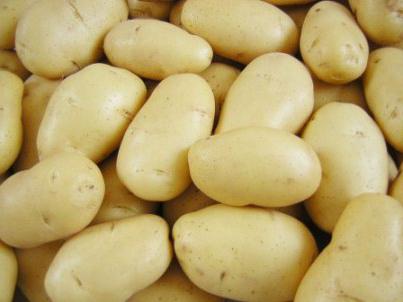 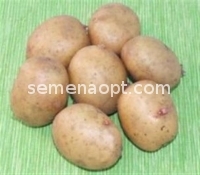 Картофель  сорт  Удача	рис. 1		Картофель  Лорх    рис. 2	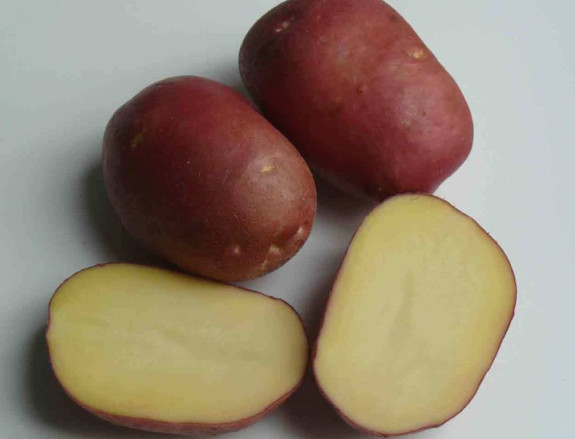 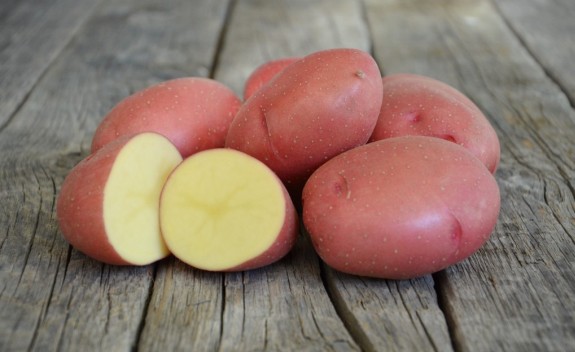 Картофель  сорт  Розара  рис. 3       Картофель  сорт  Рокко  рис. 4	Из проведенного опыта следует, что, чем выше репродукция картофеля тем больше содержание крахмала и меньше содержание нитратов. Картофель сорт Лорх 1 репродукции  2016 г согласно проекта по нитратам  содержание NO3  36,7 мг/кг , Лорх 2 репродукции 2017 года – 47,4 мг/кг нитратов.Используемая  литература:Химия в сельском хозяйстве .(Основы агрохимии.) А.А. Сударкина, И.И.Евсеева,            А.Н. Орлова Издание 2.. Москва « Просвещение»  1976 годА.С.Радов,  И.В.Пустовой,  А.В.Корольков. Практикум  по  агрохимии. Издание 4. Москва Агропромиздат, 1985 г Краткая химическая энциклопедия.  Том 4, с. 256  Издательство «Советская энциклопедия»  Москва 1965 гИнструкция по эксплуатации  поляриметр круговой  СМ-3, 1989 г  ЗОМЗ  г.ЗарайскПлотностьКрахмальное число  в %ПлотностьКрахмальное число в %ПлотностьКрахмальное число в %1,061610,01,081114,21,101318,51,062710,21,082214,41,102518,71,063810,51,083414,71,103819,01,065010,71,084614,91,105019,31,066111,01,085815,21,106219,51,067211,21,087015,41,107419,81,068411,51,088115,71,108620,11,069511,71,089315,91,109920,31,070711,91,090516,21,111120,61,071812,21,091716,41,112320,81,073012,41,092916,71,113621,11,074112,71,094117,01,114821,41,075312,91,095317,21,116121,71,076413,21,096517,51,117321,91,077613,41,097717,71,118622,21,078713,71,098918,01,119822,51,079913,91,100118,21,121122,7СорткартофеляПлотность  раствораКрахмальноечисло в %Среднее содержаниесахаров в %Содержание  крахмала  к  картофеле в %Лорх  2 рВНИИКХ1,09417,0─ 1,515,5РозараГермания1,08314,7─ 1,513,2РоккоГолландия1,07412,5─ 1,511,0УдачаВНИИКХ1,07111,9─ 1,510,4Сорта картофеляМасса  и  объемУдельное вращение  гидролизата  крахмала картофеля, оУгол вращения в градусах  круговой шкалыСодержание  крахмала в картофеле в %Лорх  2 рВНИИКХ25 г/ 100 мл195,47,5217,7РозараГермания25 г/ 100 мл195,46,9014,1РоккоГолландия25 г/ 100 мл195,46,6413,6УдачаВНИИКХ25 г/ 100 мл195,45,4811,2рNO3Нитратмг/кгрNO3Нитратмг/кгрNO3Нитратмг/кгрNO3Нитратмг/кгрNO3Нитратмг/кг1,9428592,41968,62,88328,03,35111,13,8237,61,9527932,42946,52,89320,53,36108,93,8336,71,9627302,43924,82,90313,43,37106,33,8435,91,9726682,44904,02,91306,33,38103,63,8535,01,9826072,45883,22,92299,33,39101,43,8634,51,9925472,46863,32,93292,63,4099,23,8733,62,0024892,47843,42,94286,03,4197,03,8832,82,0124332,48824,32,95279,33,4294,83,8931,92,0223772,49805,72,96273,23,4392,53,9031,42,0323232,50787,12,97266,93,4490,33,9130,52,0422712,51769,42,98260,83,4588,53,9230,12,0522192,52751,72,99254,63,4686,33,9329,22,0621682,53734,93,00248,83,4784,63,9428,82,0721192,54718,13,01243,03,4882,33,9527,92,0820712,55701,73,02237,73,4980,63,9627,42,0920242,56685,73,03232,43,5078,83,9726,62,1019782,57670,23,04227,13,5177,03,9826,12,1119322,58654,83,05221,83,5275,33,9925,72,1218892,59639,73,06216,93,5373,54,0024,82,1318462,60625,53,07212,13,5471,74,0124,32,1418042,61610,93,08207,23,5570,44,0223,92,1517622,62597,23,09202,33,5668,64,0323,02,1617222,63583,53,10197,93,5766,84,0422,62,1716832,64570,23,11193,53,5865,54,0522,12,1816452,65557,43,12189,03,5963,74,0621,72,1916082,66544,53,13184,63,6062,44,0721,32,2015712,67532,13,14180,23,6161,14,0820,82,2115352,68520,23,15176,23,6259,84,0920,42,2215002,69508,23,16172,23,6358,44,1019,92,2314662,70496,73,17168,23,6457,14,1119,52,2414332,71485,23,18164,73,6555,84,1219,02,2514002,72474,63,19160,73,6654,54,1318,62,2613682,73463,53,20157,23,6753,14,1418,22,2713372,74452,93,21153,63,6852,24,1517,72,2813062,75442,73,22150,13,6950,94,1617,32,2912772,76432,53,23146,13,7049,64,1716,82,3012482,77422,83,24143,43,7148,74,1816,52,3112192,78413,03,25139,93,7247,44,1916,02,3211922,79403,73,26136,83,7346,54,2015,72,3311642,80394,53,27133,73,7445,24,2115,42,3411382,81385,63,28130,63,7544,34,2215,02,3511122,82376,73,29127,53,7643,44,2314,62,3610872,83368,33,30124,83,7742,54,2414,32,3710622,84359,93,31121,73,7841,24,2514,02,3810382,85351,53,32119,13,7940,34,2613,72,3910142,86343,53,33116,43,8039,44,2713,32,40991,22,87336,03,34113,83,8138,54,2813,0Сорта картофеляЗначениерNO3ПДКсодержаниенитратов  мг/кгСодержание нитратов в мг/кгВыводыСодержаниенитратовЛорх  2 рВНИИКХ3,7225047,41/15,4РозараГермания3,35250111,14/14,1РоккоГолландия3,4525088,53/13,6УдачаВНИИКХ3,6625054,52/11,2